Об утверждении Плана достижения показателя «Доля обращений за получением массовых социально значимых услуг в электронном виде» до 65% в 2024 году в Яльчикском муниципальном округе Чувашской Республики Руководствуясь Уставом Яльчикского муниципального округа Чувашской Республики администрация Яльчикского муниципального округа Чувашской Республики п о с т а н о в л я е т:1. Утвердить прилагаемый План достижения показателя «Доля обращений за получением массовых социально значимых услуг в электронном виде» до 65% в 2024 году в Яльчикском муниципальном округе Чувашской Республики.2. Контроль за выполнением настоящего постановления возложить на Павлову Марину Николаевну – заместителя главы администрации муниципального округа по экономике, сельскому хозяйству и имущественным отношениям – начальника отдела экономики, имущественных, земельных отношений и инвестиционной деятельности администрации Яльчикского муниципального округа Чувашской Республики.3. Настоящее постановление вступает в силу после его официального опубликования.Врио главы Яльчикского  муниципального округаЧувашской Республики                                                                        М.Н. Павлова                                                                                                                                                                                                                                 Утвержденпостановлением администрации Яльчикского муниципального округа Чувашской Республики                                                                                                                                                                                  от _____________№______План достижения показателя «Доля обращений за получением массовых социально значимых услуг в электронном виде» до 65 % в 2024 году в Яльчикском муниципальном округе Чувашской РеспубликиЧёваш Республики             Елч.к муниципаллёокруг.            Елч.к муниципаллёокруг.н администраций.ЙЫШЁНУ    2024 январĕн     -м.ш. №       Елч.к ял.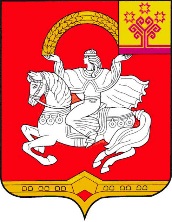 Чувашская  РеспубликаЯльчикский                                                                         муниципальный округАдминистрацияЯльчикского муниципального округаПОСТАНОВЛЕНИЕ«24» января 2024 г. № 36село Яльчики№
п/пНаименование мероприятияОтветственный исполнитель (соисполнитель) (исполнительный орган власти Чувашской Республики, администрация муниципального округа/ городского округа)Срок реализации мероприятияI квартал 2024 г.I квартал 2024 г.I квартал 2024 г.I квартал 2024 г.I квартал 2024 г.1.Информирование руководителей организаций и учреждений о преимуществах получения муниципальных услуг в электронном виде на совещанияхПавлова Марина Николаевна – заместитель главы администрации муниципального округа по экономике, сельскому хозяйству и имущественным отношениям – начальник отдела экономики, имущественных, земельных отношений и инвестиционной деятельности администрации Яльчикского муниципального округа Чувашской Республикив течение I квартала 2024 г.2.Информирование граждан о возможности получения муниципальных услуг в электронном виде на сходах гражданСмирнова Алина Геннадьевна - исполняющий обязанности заместителя главы администрации - начальник Управления по благоустройству и развитию территорий администрации Яльчикского муниципального округав течение I квартала 2024 г.3.Взаимодействие с пользователями социальных сетей на официальной странице и в официальном телеграм-канале администрации Яльчикского муниципального округа Чувашской Республики по вопросам предоставления услуг в электронном виде посредством Единого портала государственных и муниципальных услугМедведева Анна Александровна — пресс-секретарь главы Яльчикского муниципального округав течение I квартала 2024 г.4.Предоставление услуги «Прием заявлений, постановка на учет и направление детей в образовательные организации, реализующие образовательную программу дошкольного образования», в электронном виде не менее 10%Николаев Владимир Арсеньевич -  заместитель главы администрации - начальник отдела образования и молодёжной политики администрации Яльчикского муниципального округа Чувашской РеспубликиНикифорова Елена Ильинична — заместитель начальника отдела образования и молодёжной политики администрации Яльчикского муниципального округа Чувашской Республикиянварь 2024 г.5.Предоставление услуги «Прием заявлений, постановка на учет и направление детей в образовательные организации, реализующие образовательную программу дошкольного образования», в электронном виде не менее 15%Николаев Владимир Арсеньевич - заместитель главы администрации - начальник отдела образования и молодёжной политики администрации Яльчикского муниципального округа Чувашской РеспубликиНикифорова Елена Ильинична — заместитель начальника отдела образования и молодёжной политики администрации Яльчикского муниципального округа Чувашской Республикифевраль 2024 г.6.Предоставление услуги «Прием заявлений, постановка на учет и направление детей в образовательные организации, реализующие образовательную программу дошкольного образования», в электронном виде не менее 20%Николаев Владимир Арсеньевич -  заместитель главы администрации - начальник отдела образования и молодёжной политики администрации Яльчикского муниципального округа Чувашской РеспубликиНикифорова Елена Ильинична — заместитель начальника отдела образования и молодёжной политики администрации Яльчикского муниципального округа Чувашской Республикимарт 2024 г.7.Предоставление услуги «Предварительное согласование предоставления земельного участка» в электронном виде не менее 30%Павлова Марина Николаевна – заместитель главы администрации муниципального округа по экономике, сельскому хозяйству и имущественным отношениям – начальник отдела экономики, имущественных, земельных отношений и инвестиционной деятельности администрации Яльчикского муниципального округа Чувашской РеспубликиИшмуратов Александр Иванович – ведущий специалист – эксперт отдела экономики, имущественных, земельных отношений и инвестиционной деятельности администрации Яльчикского муниципального округа Чувашской Республикиянварь 2024 г.8.Предоставление услуги «Предварительное согласование предоставления земельного участка» в электронном виде не менее 35%Павлова Марина Николаевна – заместитель главы администрации муниципального округа по экономике, сельскому хозяйству и имущественным отношениям – начальник отдела экономики, имущественных, земельных отношений и инвестиционной деятельности администрации Яльчикского муниципального округа Чувашской РеспубликиИшмуратов Александр Иванович – ведущий специалист – эксперт отдела экономики, имущественных, земельных отношений и инвестиционной деятельности администрации Яльчикского муниципального округа Чувашской Республикифевраль 2024 г.9.Предоставление услуги «Предварительное согласование предоставления земельного участка» в электронном виде не менее 39%Павлова Марина Николаевна – заместитель главы администрации муниципального округа по экономике, сельскому хозяйству и имущественным отношениям – начальник отдела экономики, имущественных, земельных отношений и инвестиционной деятельности администрации Яльчикского муниципального округа Чувашской РеспубликиИшмуратов Александр Иванович – ведущий специалист – эксперт отдела экономики, имущественных, земельных отношений и инвестиционной деятельности администрации Яльчикского муниципального округа Чувашской Республикимарт 2024 г.10.Предоставление услуги «Утверждение схемы расположения земельного участка или земельных участков на кадастровом плане территории» в электронном виде не менее 35%Павлова Марина Николаевна – заместитель главы администрации муниципального округа по экономике, сельскому хозяйству и имущественным отношениям – начальник отдела экономики, имущественных, земельных отношений и инвестиционной деятельности администрации Яльчикского муниципального округа Чувашской РеспубликиИшмуратов Александр Иванович – ведущий специалист – эксперт отдела экономики, имущественных, земельных отношений и инвестиционной деятельности администрации Яльчикского муниципального округа Чувашской Республикиянварь 2024 г.11.Предоставление услуги «Утверждение схемы расположения земельного участка или земельных участков на кадастровом плане территории» в электронном виде не менее 40%Павлова Марина Николаевна – заместитель главы администрации муниципального округа по экономике, сельскому хозяйству и имущественным отношениям – начальник отдела экономики, имущественных, земельных отношений и инвестиционной деятельности администрации Яльчикского муниципального округа Чувашской РеспубликиИшмуратов Александр Иванович – ведущий специалист – эксперт отдела экономики, имущественных, земельных отношений и инвестиционной деятельности администрации Яльчикского муниципального округа Чувашской Республикифевраль 2024 г.12.Предоставление услуги «Утверждение схемы расположения земельного участка или земельных участков на кадастровом плане территории» в электронном виде не менее 45%Павлова Марина Николаевна – заместитель главы администрации муниципального округа по экономике, сельскому хозяйству и имущественным отношениям – начальник отдела экономики, имущественных, земельных отношений и инвестиционной деятельности администрации Яльчикского муниципального округа Чувашской РеспубликиИшмуратов Александр Иванович – ведущий специалист – эксперт отдела экономики, имущественных, земельных отношений и инвестиционной деятельности администрации Яльчикского муниципального округа Чувашской Республикимарт 2024 г.13.Предоставление услуги «Присвоение адреса объекту адресации, изменение и аннулирование такого адреса» в электронном виде не менее 10%Смирнова Алина Геннадьевна - заместитель главы администрации - начальник Управления по благоустройству и развитию территорий администрации Яльчикского муниципального округаянварь 2024 г.14.Предоставление услуги «Присвоение адреса объекту адресации, изменение и аннулирование такого адреса» в электронном виде не менее 15%Смирнова Алина Геннадьевна - заместитель главы администрации - начальник Управления по благоустройству и развитию территорий администрации Яльчикского муниципального округафевраль 2024 г.15.Предоставление услуги «Присвоение адреса объекту адресации, изменение и аннулирование такого адреса» в электронном виде не менее 20%Смирнова Алина Геннадьевна - заместитель главы администрации - начальник Управления по благоустройству и развитию территорий администрации Яльчикского муниципального округамарт 2024 г.II квартал 2024 г.II квартал 2024 г.II квартал 2024 г.II квартал 2024 г.II квартал 2024 г.1.Взаимодействие с пользователями социальных сетей на официальной странице и в официальном телеграм-канале администрации Яльчикского муниципального округа Чувашской Республики по вопросам предоставления услуг в электронном виде посредством Единого портала государственных и муниципальных услугМедведева Анна Александровна — пресс-секретарь главы Яльчикского муниципального округав течение II квартала 2024 г.2.Инфоповод на официальной странице в социальной сети и в официальном телеграм-канале администрации Яльчикского муниципального округа с героем, которому стало намного удобнее и быстрее получать услуги посредством  Единого портала государственных и муниципальных услугПавлова Марина Николаевна – заместитель главы администрации муниципального округа по экономике, сельскому хозяйству и имущественным отношениям – начальник отдела экономики, имущественных, земельных отношений и инвестиционной деятельности администрации Яльчикского муниципального округа Чувашской РеспубликиМедведева Анна Александровна — пресс-секретарь главы Яльчикского муниципального округав течение II квартала 2024 г.3.Проведение интервью с гражданином, который получил услугу в электронном виде посредством Единого портала государственных и муниципальных услуг, с последующим размещением интервью на официальном сайте администрации Яльчикского муниципального округа Чувашской РеспубликиПавлова Марина Николаевна – заместитель главы администрации муниципального округа по экономике, сельскому хозяйству и имущественным отношениям – начальник отдела экономики, имущественных, земельных отношений и инвестиционной деятельности администрации Яльчикского муниципального округа Чувашской РеспубликиМедведева Анна Александровна — пресс-секретарь главы Яльчикского муниципального округав течение II квартала 2024 г.4.Предоставление услуги «Прием заявлений, постановка на учет и направление детей в образовательные организации, реализующие образовательную программу дошкольного образования», в электронном виде не менее 25%Николаев Владимир Арсеньевич -  заместитель главы администрации - начальник отдела образования и молодёжной политики администрации Яльчикского муниципального округа Чувашской РеспубликиНикифорова Елена Ильинична — заместитель начальника отдела образования и молодёжной политики администрации Яльчикского муниципального округа Чувашской Республикиапрель 2024 г.5.Предоставление услуги «Прием заявлений, постановка на учет и направление детей в образовательные организации, реализующие образовательную программу дошкольного образования», в электронном виде не менее 30%Николаев Владимир Арсеньевич -  заместитель главы администрации - начальник отдела образования и молодёжной политики администрации Яльчикского муниципального округа Чувашской РеспубликиНикифорова Елена Ильинична — заместитель начальника отдела образования и молодёжной политики администрации Яльчикского муниципального округа Чувашской Республикимай 2024 г.6.Предоставление услуги «Прием заявлений, постановка на учет и направление детей в образовательные организации, реализующие образовательную программу дошкольного образования», в электронном виде не менее 35%Николаев Владимир Арсеньевич -  заместитель главы администрации - начальник отдела образования и молодёжной политики администрации Яльчикского муниципального округа Чувашской РеспубликиНикифорова Елена Ильинична — заместитель начальника отдела образования и молодёжной политики администрации Яльчикского муниципального округа Чувашской Республикииюнь 2024 г.7.Предоставление услуги «Предварительное согласование предоставления земельного участка» в электронном виде не менее 40%Павлова Марина Николаевна – заместитель главы администрации муниципального округа по экономике, сельскому хозяйству и имущественным отношениям – начальник отдела экономики, имущественных, земельных отношений и инвестиционной деятельности администрации Яльчикского муниципального округа Чувашской РеспубликиИшмуратов Александр Иванович – ведущий специалист – эксперт отдела экономики, имущественных, земельных отношений и инвестиционной деятельности администрации Яльчикского муниципального округа Чувашской Республикиапрель 2024 г.8.Предоставление услуги «Предварительное согласование предоставления земельного участка» в электронном виде не менее 41%Павлова Марина Николаевна – заместитель главы администрации муниципального округа по экономике, сельскому хозяйству и имущественным отношениям – начальник отдела экономики, имущественных, земельных отношений и инвестиционной деятельности администрации Яльчикского муниципального округа Чувашской РеспубликиИшмуратов Александр Иванович – ведущий специалист – эксперт отдела экономики, имущественных, земельных отношений и инвестиционной деятельности администрации Яльчикского муниципального округа Чувашской Республикимай 2024 г.9.Предоставление услуги «Предварительное согласование предоставления земельного участка» в электронном виде не менее 42%Павлова Марина Николаевна – заместитель главы администрации муниципального округа по экономике, сельскому хозяйству и имущественным отношениям – начальник отдела экономики, имущественных, земельных отношений и инвестиционной деятельности администрации Яльчикского муниципального округа Чувашской РеспубликиИшмуратов Александр Иванович – ведущий специалист – эксперт отдела экономики, имущественных, земельных отношений и инвестиционной деятельности администрации Яльчикского муниципального округа Чувашской Республикииюнь 2024 г.10.Предоставление услуги «Утверждение схемы расположения земельного участка или земельных участков на кадастровом плане территории» в электронном виде не менее 35%Павлова Марина Николаевна – заместитель главы администрации муниципального округа по экономике, сельскому хозяйству и имущественным отношениям – начальник отдела экономики, имущественных, земельных отношений и инвестиционной деятельности администрации Яльчикского муниципального округа Чувашской РеспубликиИшмуратов Александр Иванович – ведущий специалист – эксперт отдела экономики, имущественных, земельных отношений и инвестиционной деятельности администрации Яльчикского муниципального округа Чувашской Республикиапрель 2024 г.11.Предоставление услуги «Утверждение схемы расположения земельного участка или земельных участков на кадастровом плане территории» в электронном виде не менее 40%Павлова Марина Николаевна – заместитель главы администрации муниципального округа по экономике, сельскому хозяйству и имущественным отношениям – начальник отдела экономики, имущественных, земельных отношений и инвестиционной деятельности администрации Яльчикского муниципального округа Чувашской РеспубликиИшмуратов Александр Иванович – ведущий специалист – эксперт отдела экономики, имущественных, земельных отношений и инвестиционной деятельности администрации Яльчикского муниципального округа Чувашской Республикимай 2024 г.12.Предоставление услуги «Утверждение схемы расположения земельного участка или земельных участков на кадастровом плане территории» в электронном виде не менее 45%Павлова Марина Николаевна – заместитель главы администрации муниципального округа по экономике, сельскому хозяйству и имущественным отношениям – начальник отдела экономики, имущественных, земельных отношений и инвестиционной деятельности администрации Яльчикского муниципального округа Чувашской РеспубликиИшмуратов Александр Иванович – ведущий специалист – эксперт отдела экономики, имущественных, земельных отношений и инвестиционной деятельности администрации Яльчикского муниципального округа Чувашской Республикииюнь 2024 г.13.Предоставление услуги «Присвоение адреса объекту адресации, изменение и аннулирование такого адреса» в электронном виде не менее 25%Смирнова Алина Геннадьевна - заместитель главы администрации - начальник Управления по благоустройству и развитию территорий администрации Яльчикского муниципального округаапрель 2024 г.14.Предоставление услуги «Присвоение адреса объекту адресации, изменение и аннулирование такого адреса» в электронном виде не менее 30%Смирнова Алина Геннадьевна - заместитель главы администрации - начальник Управления по благоустройству и развитию территорий администрации Яльчикского муниципального округамай 2024 г.15.Предоставление услуги «Присвоение адреса объекту адресации, изменение и аннулирование такого адреса» в электронном виде не менее 35%Смирнова Алина Геннадьевна - заместитель главы администрации - начальник Управления по благоустройству и развитию территорий администрации Яльчикского муниципального округаиюнь 2024 г.III квартал 2024 г.III квартал 2024 г.III квартал 2024 г.III квартал 2024 г.III квартал 2024 г.1.Информирование граждан о предоставлении муниципальных услуг в электронном виде в местах оказания услуг, в средствах массовой информации, на информационных досках в многоквартирных домахПавлова Марина Николаевна – заместитель главы администрации муниципального округа по экономике, сельскому хозяйству и имущественным отношениям – начальник отдела экономики, имущественных, земельных отношений и инвестиционной деятельности администрации Яльчикского муниципального округа Чувашской Республикив течение III квартала 2024 г.2.Взаимодействие с пользователями социальных сетей на официальной странице и в официальном телеграм-канале администрации Яльчикского муниципального округа Чувашской Республики по вопросам предоставления услуг в электронном виде посредством Единого портала государственных и муниципальных услугМедведева Анна Александровна — пресс-секретарь главы Яльчикского муниципального округав течение III квартала 2024 г.3.Размещение на официальном сайте и на официальных страницах в социальных сетях администрации Яльчикского муниципального округа QR-кода на услуги, доступные в электронном видеМедведева Анна Александровна — пресс-секретарь главы Яльчикского муниципального округав течение III квартала 2024 г.4.Проведение в библиотеке просветительских мероприятий по популяризации получения услуг в электронном виде посредством Единого портала государственных и муниципальных услуг для лиц старшего возрастаПавлова Марина Николаевна – заместитель главы администрации муниципального округа по экономике, сельскому хозяйству и имущественным отношениям – начальник отдела экономики, имущественных, земельных отношений и инвестиционной деятельности администрации Яльчикского муниципального округа Чувашской РеспубликиДемьянова Марина Владимировна – начальник отдела культуры, социального развития и архивного дела администрации Яльчикского муниципального округа Чувашской РеспубликиПетрова Алина Витальевна – директор МАУК «ЦБС Яльчикского муниципального округа Чувашской Республики»в течение III квартала 2024 г.5.Предоставление услуги «Прием заявлений, постановка на учет и направление детей в образовательные организации, реализующие образовательную программу дошкольного образования», в электронном виде не менее 45%Николаев Владимир Арсеньевич -  заместитель главы администрации - начальник отдела образования и молодёжной политики администрации Яльчикского муниципального округа Чувашской РеспубликиНикифорова Елена Ильинична — заместитель начальника отдела образования и молодёжной политики администрации Яльчикского муниципального округа Чувашской Республикииюль 2024 г.6.Предоставление услуги «Прием заявлений, постановка на учет и направление детей в образовательные организации, реализующие образовательную программу дошкольного образования», в электронном виде не менее 50%Николаев Владимир Арсеньевич -  заместитель главы администрации - начальник отдела образования и молодёжной политики администрации Яльчикского муниципального округа Чувашской РеспубликиНикифорова Елена Ильинична — заместитель начальника отдела образования и молодёжной политики администрации Яльчикского муниципального округа Чувашской Республикиавгуст 2024 г.7.Предоставление услуги «Прием заявлений, постановка на учет и направление детей в образовательные организации, реализующие образовательную программу дошкольного образования», в электронном виде не менее 55%Николаев Владимир Арсеньевич -  заместитель главы администрации - начальник отдела образования и молодёжной политики администрации Яльчикского муниципального округа Чувашской РеспубликиНикифорова Елена Ильинична — заместитель начальника отдела образования и молодёжной политики администрации Яльчикского муниципального округа Чувашской Республикисентябрь 2024 г.8.Предоставление услуги «Предварительное согласование предоставления земельного участка» в электронном виде не менее 45%Павлова Марина Николаевна – заместитель главы администрации муниципального округа по экономике, сельскому хозяйству и имущественным отношениям – начальник отдела экономики, имущественных, земельных отношений и инвестиционной деятельности администрации Яльчикского муниципального округа Чувашской РеспубликиИшмуратов Александр Иванович – ведущий специалист – эксперт отдела экономики, имущественных, земельных отношений и инвестиционной деятельности администрации Яльчикского муниципального округа Чувашской Республикииюль 2024 г.9.Предоставление услуги «Предварительное согласование предоставления земельного участка» в электронном виде не менее 50%Павлова Марина Николаевна – заместитель главы администрации муниципального округа по экономике, сельскому хозяйству и имущественным отношениям – начальник отдела экономики, имущественных, земельных отношений и инвестиционной деятельности администрации Яльчикского муниципального округа Чувашской РеспубликиИшмуратов Александр Иванович – ведущий специалист – эксперт отдела экономики, имущественных, земельных отношений и инвестиционной деятельности администрации Яльчикского муниципального округа Чувашской Республикиавгуст 2024 г.10.Предоставление услуги «Предварительное согласование предоставления земельного участка» в электронном виде не менее 55%Павлова Марина Николаевна – заместитель главы администрации муниципального округа по экономике, сельскому хозяйству и имущественным отношениям – начальник отдела экономики, имущественных, земельных отношений и инвестиционной деятельности администрации Яльчикского муниципального округа Чувашской РеспубликиИшмуратов Александр Иванович – ведущий специалист – эксперт отдела экономики, имущественных, земельных отношений и инвестиционной деятельности администрации Яльчикского муниципального округа Чувашской Республикисентябрь 2024 г.11.Предоставление услуги «Утверждение схемы расположения земельного участка или земельных участков на кадастровом плане территории» в электронном виде не менее 45%Павлова Марина Николаевна – заместитель главы администрации муниципального округа по экономике, сельскому хозяйству и имущественным отношениям – начальник отдела экономики, имущественных, земельных отношений и инвестиционной деятельности администрации Яльчикского муниципального округа Чувашской РеспубликиИшмуратов Александр Иванович – ведущий специалист – эксперт отдела экономики, имущественных, земельных отношений и инвестиционной деятельности администрации Яльчикского муниципального округа Чувашской Республикииюль 2024 г.12.Предоставление услуги «Утверждение схемы расположения земельного участка или земельных участков на кадастровом плане территории» в электронном виде не менее 50%Павлова Марина Николаевна – заместитель главы администрации муниципального округа по экономике, сельскому хозяйству и имущественным отношениям – начальник отдела экономики, имущественных, земельных отношений и инвестиционной деятельности администрации Яльчикского муниципального округа Чувашской РеспубликиИшмуратов Александр Иванович – ведущий специалист – эксперт отдела экономики, имущественных, земельных отношений и инвестиционной деятельности администрации Яльчикского муниципального округа Чувашской Республикиавгуст 2024 г.13.Предоставление услуги «Утверждение схемы расположения земельного участка или земельных участков на кадастровом плане территории» в электронном виде не менее 55%Павлова Марина Николаевна – заместитель главы администрации муниципального округа по экономике, сельскому хозяйству и имущественным отношениям – начальник отдела экономики, имущественных, земельных отношений и инвестиционной деятельности администрации Яльчикского муниципального округа Чувашской РеспубликиИшмуратов Александр Иванович – ведущий специалист – эксперт отдела экономики, имущественных, земельных отношений и инвестиционной деятельности администрации Яльчикского муниципального округа Чувашской Республикисентябрь 2024 г.14.Предоставление услуги «Присвоение адреса объекту адресации, изменение и аннулирование такого адреса» в электронном виде не менее 40%Смирнова Алина Геннадьевна - заместитель главы администрации - начальник Управления по благоустройству и развитию территорий администрации Яльчикского муниципального округаиюль 2024 г.15.Предоставление услуги «Присвоение адреса объекту адресации, изменение и аннулирование такого адреса» в электронном виде не менее 45%Смирнова Алина Геннадьевна - заместитель главы администрации - начальник Управления по благоустройству и развитию территорий администрации Яльчикского муниципального округаавгуст 2024 г.16.Предоставление услуги «Присвоение адреса объекту адресации, изменение и аннулирование такого адреса» в электронном виде не менее 50%Смирнова Алина Геннадьевна - заместитель главы администрации - начальник Управления по благоустройству и развитию территорий администрации Яльчикского муниципального округасентябрь 2024 г.IV квартал 2024 г.IV квартал 2024 г.IV квартал 2024 г.IV квартал 2024 г.IV квартал 2024 г.1.Взаимодействие с пользователями социальных сетей на официальной странице и в официальном телеграм-канале администрации Яльчикского муниципального округа Чувашской Республики по вопросам предоставления услуг в электронном виде посредством Единого портала государственных и муниципальных услугМедведева Анна Александровна — пресс-секретарь главы Яльчикского муниципального округав течение IV квартала 2024 г.2.Прямой эфир по вопросам возможности получения услуг в электронном виде посредством Единого портала государственных и муниципальных услугПавлова Марина Николаевна – заместитель главы администрации муниципального округа по экономике, сельскому хозяйству и имущественным отношениям – начальник отдела экономики, имущественных, земельных отношений и инвестиционной деятельности администрации Яльчикского муниципального округа Чувашской Республикив течение IV квартала 2024 г.3.Предоставление услуги «Прием заявлений, постановка на учет и направление детей в образовательные организации, реализующие образовательную программу дошкольного образования», в электронном виде не менее 60%Николаев Владимир Арсеньевич -  заместитель главы администрации - начальник отдела образования и молодёжной политики администрации Яльчикского муниципального округа Чувашской РеспубликиНикифорова Елена Ильинична — заместитель начальника отдела образования и молодёжной политики администрации Яльчикского муниципального округа Чувашской Республикиоктябрь 2024 г.4.Предоставление услуги «Прием заявлений, постановка на учет и направление детей в образовательные организации, реализующие образовательную программу дошкольного образования», в электронном виде не менее 60%Николаев Владимир Арсеньевич -  заместитель главы администрации - начальник отдела образования и молодёжной политики администрации Яльчикского муниципального округа Чувашской РеспубликиНикифорова Елена Ильинична — заместитель начальника отдела образования и молодёжной политики администрации Яльчикского муниципального округа Чувашской Республикиноябрь 2024 г.5.Предоставление услуги «Прием заявлений, постановка на учет и направление детей в образовательные организации, реализующие образовательную программу дошкольного образования», в электронном виде не менее 65%Николаев Владимир Арсеньевич -  заместитель главы администрации - начальник отдела образования и молодёжной политики администрации Яльчикского муниципального округа Чувашской РеспубликиНикифорова Елена Ильинична — заместитель начальника отдела образования и молодёжной политики администрации Яльчикского муниципального округа Чувашской Республикидекабрь 2024 г.6.Предоставление услуги «Предварительное согласование предоставления земельного участка» в электронном виде не менее 60%Павлова Марина Николаевна – заместитель главы администрации муниципального округа по экономике, сельскому хозяйству и имущественным отношениям – начальник отдела экономики, имущественных, земельных отношений и инвестиционной деятельности администрации Яльчикского муниципального округа Чувашской РеспубликиИшмуратов Александр Иванович – ведущий специалист – эксперт отдела экономики, имущественных, земельных отношений и инвестиционной деятельности администрации Яльчикского муниципального округа Чувашской Республикиоктябрь 2024 г.7.Предоставление услуги «Предварительное согласование предоставления земельного участка» в электронном виде не менее 65%Павлова Марина Николаевна – заместитель главы администрации муниципального округа по экономике, сельскому хозяйству и имущественным отношениям – начальник отдела экономики, имущественных, земельных отношений и инвестиционной деятельности администрации Яльчикского муниципального округа Чувашской РеспубликиИшмуратов Александр Иванович – ведущий специалист – эксперт отдела экономики, имущественных, земельных отношений и инвестиционной деятельности администрации Яльчикского муниципального округа Чувашской Республикиноябрь 2024 г.8.Предоставление услуги «Предварительное согласование предоставления земельного участка» в электронном виде не менее 70%Павлова Марина Николаевна – заместитель главы администрации муниципального округа по экономике, сельскому хозяйству и имущественным отношениям – начальник отдела экономики, имущественных, земельных отношений и инвестиционной деятельности администрации Яльчикского муниципального округа Чувашской РеспубликиИшмуратов Александр Иванович – ведущий специалист – эксперт отдела экономики, имущественных, земельных отношений и инвестиционной деятельности администрации Яльчикского муниципального округа Чувашской Республикидекабрь 2024 г.9.Предоставление услуги «Утверждение схемы расположения земельного участка или земельных участков на кадастровом плане территории» в электронном виде не менее 60%Павлова Марина Николаевна – заместитель главы администрации муниципального округа по экономике, сельскому хозяйству и имущественным отношениям – начальник отдела экономики, имущественных, земельных отношений и инвестиционной деятельности администрации Яльчикского муниципального округа Чувашской РеспубликиИшмуратов Александр Иванович – ведущий специалист – эксперт отдела экономики, имущественных, земельных отношений и инвестиционной деятельности администрации Яльчикского муниципального округа Чувашской Республикиоктябрь 2024 г.10.Предоставление услуги «Утверждение схемы расположения земельного участка или земельных участков на кадастровом плане территории» в электронном виде не менее 65%Павлова Марина Николаевна – заместитель главы администрации муниципального округа по экономике, сельскому хозяйству и имущественным отношениям – начальник отдела экономики, имущественных, земельных отношений и инвестиционной деятельности администрации Яльчикского муниципального округа Чувашской РеспубликиИшмуратов Александр Иванович – ведущий специалист – эксперт отдела экономики, имущественных, земельных отношений и инвестиционной деятельности администрации Яльчикского муниципального округа Чувашской Республикиноябрь 2024 г.11.Предоставление услуги «Утверждение схемы расположения земельного участка или земельных участков на кадастровом плане территории» в электронном виде не менее 70%Павлова Марина Николаевна – заместитель главы администрации муниципального округа по экономике, сельскому хозяйству и имущественным отношениям – начальник отдела экономики, имущественных, земельных отношений и инвестиционной деятельности администрации Яльчикского муниципального округа Чувашской РеспубликиИшмуратов Александр Иванович – ведущий специалист – эксперт отдела экономики, имущественных, земельных отношений и инвестиционной деятельности администрации Яльчикского муниципального округа Чувашской Республикидекабрь 2024 г.12.Предоставление услуги «Присвоение адреса объекту адресации, изменение и аннулирование такого адреса» в электронном виде не менее 55%Смирнова Алина Геннадьевна - заместитель главы администрации - начальник Управления по благоустройству и развитию территорий администрации Яльчикского муниципального округаоктябрь 2024 г.13.Предоставление услуги «Присвоение адреса объекту адресации, изменение и аннулирование такого адреса» в электронном виде не менее 60%Смирнова Алина Геннадьевна - заместитель главы администрации - начальник Управления по благоустройству и развитию территорий администрации Яльчикского муниципального округаноябрь 2024 г.14.Предоставление услуги «Присвоение адреса объекту адресации, изменение и аннулирование такого адреса» в электронном виде не менее 65%Смирнова Алина Геннадьевна - заместитель главы администрации - начальник Управления по благоустройству и развитию территорий администрации Яльчикского муниципального округадекабрь 2024 г.